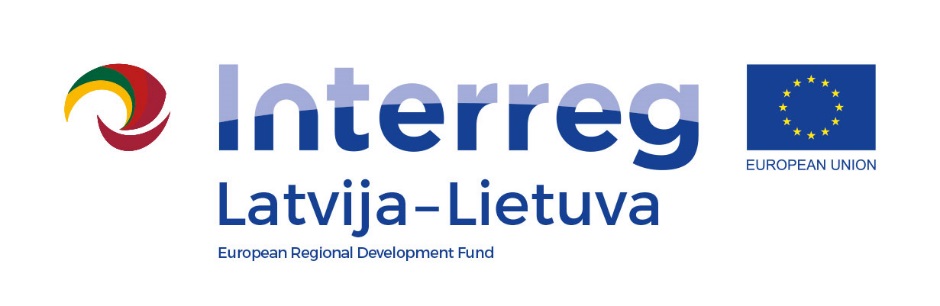 Agenda30th September- 1st October, 2022Līčupes, Iecava parish, Bauska municipality, LV-3913, LatviaFirst day, 30th of September, 2022 (Friday)Filming and photography will take place during the event.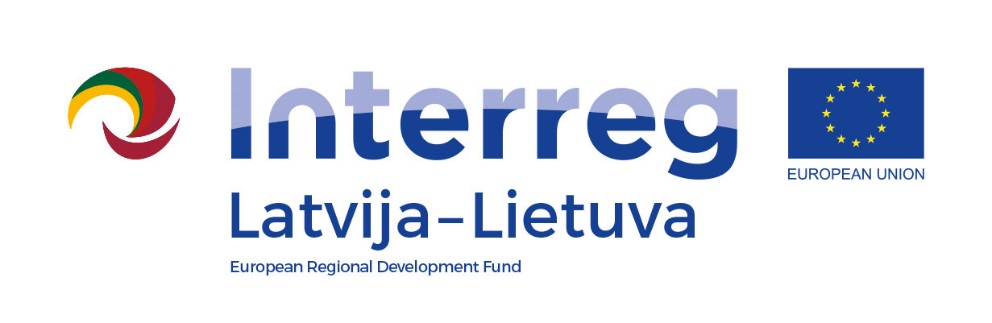 Second day, 1st October, 2022 (Saturday) Filming and photography will take place during the event.Contact person in Bauska Municipality Government:Sigma Strautmale, social specialist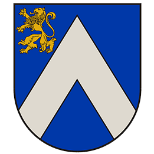 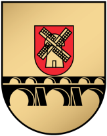 Phone +37126354768, e-mail sigma.strautmale@iecava.lv
8.45 - 9.30Arrival, registration, coffee9.30 -11.30Indtrodction of each other, defining the motivation of young people, introducing them to the group ritual and the current generational conflict for every young person.  Interactive lecture on international volunteer work11.30 -11.45Pause11.45 – 14.00Defining violence and conflict and understanding the whole concept. Compromise and trust through movement and mind.14.00 – 15.00LUNCH15.00 – 17.00Workshop.The vision of different generations on one story, reflection on different opinions and views, understanding the motivation of different people.Conflict analysis with the iceberg method, paying attention to the individual conflict of each young person. How to resolve these conflicts. Methods.17.00 – 17.45Self-reflection and group review of the day. Discussions on seminar, conclusions18.30 - 19.30Dinner9.00 - 9.40Breakfast at Līčupes9.50 – 11.00Departure to Iecava Day centre. Introduction with Day Centre,Grafa square 1, Iecava11.00 -13.00Introduction with Young Guard (Jaunsardze) movement13.00 – 13.30Lunch in Iecava Day centre13.30 - 15.00Departure to the support point of the engineer company of the national guard, Ziemeļblāzma, Iecava parish.Place next to that pointhttps://www.google.com/maps/place/Airsoft+izklaide/@56.6590481,24.1505326,13.75z/data=!4m5!3m4!1s0x46e8d4962cc7b1a9:0xcf14b01269150e52!8m2!3d56.665184!4d24.140334Discussion on the seminar. Conclusions and comparisons. Summary of study visit and seminar